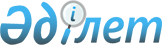 Кентау қалалық мәслихатының 2018 жылғы 25 желтоқсандағы № 225 "2019-2021 жылдарға арналған қалалық бюджет туралы" шешіміне өзгерістер енгізу туралы
					
			Мерзімі біткен
			
			
		
					Түркістан облысы Кентау қалалық мәслихатының 2019 жылғы 27 маусымдағы № 276 шешiмi. Түркістан облысының Әдiлет департаментiнде 2019 жылғы 3 шілдеде № 5120 болып тiркелдi. Мерзімі өткендіктен қолданыс тоқтатылды
      Қазақстан Республикасының 2008 жылғы 4 желтоқсандағы Бюджет кодексінің 109-бабының 5 тармағына, "Қазақстан Республикасындағы жергілікті мемлекеттік басқару және өзін-өзі басқару туралы" 2001 жылғы 23 қаңтардағы Заңының 6-бабының 1-тармағының 1) тармақшасына және Түркістан облыстық мәслихатының 2019 жылғы 13 маусымдағы № 38/405-VI "Түркістан облыстық мәслихатының 2018 жылғы 12 желтоқсандағы № 33/347-VI "2019-2021 жылдарға арналған облыстық бюджет туралы" шешіміне өзгерістер мен толықтыру енгізу туралы" Нормативтік құқықтық актілерді мемлекеттік тіркеу тізілімінде 5089-нөмірмен тіркелген шешіміне сәйкес, Кентау қалалық мәслихаты ШЕШІМ ЕТТІ:
      1. Кентау қалалық мәслихатының 2018 жылғы 25 желтоқсандағы № 225 "2019-2021 жылдарға арналған қалалық бюджет туралы" (Нормативтік құқықтық актілерді мемлекеттік тіркеу тізілімінде 4854 нөмірімен тіркелген, 2019 жылғы 12 қаңтардағы "Кентау шұғыласы" газетінде және 2019 жылғы 12 қаңтарда Қазақстан Республикасының нормативтік құқықтық актілерінің эталондық бақылау банкінде электронды түрде жарияланған) шешіміне мынадай өзгерістер енгізілсін:
      1 тармақ мынадай редакцияда жазылсын:
      "1. Кентау қаласының 2019-2021 жылдарға арналған қалалық бюджеті тиісінше қосымшаға сәйкес, оның ішінде 2019 жылға мынадай көлемде бекiтiлсiн:
      1) кiрiстер – 33 213 077 мың теңге:
      салықтық түсiмдер – 1 602 193 мың теңге;
      салықтық емес түсiмдер – 44 917 мың теңге;
      негізгі капиталды сатудан түсетін түсімдер – 30 159 мың теңге;
      трансферттер түсiмi – 31 535 808 мың теңге;
      2) шығындар – 33 274 678 мың теңге;
      3) таза бюджеттiк кредиттеу – -2 948 мың теңге:
      бюджеттік кредиттер – 7 575 мың теңге;
      бюджеттік кредиттерді өтеу – 10 523 мың теңге;
      4) қаржы активтерімен операциялар бойынша сальдо – 0 теңге;
      қаржы активтерін сатып алу – 0 теңге;
      мемлекеттің қаржы активтерін сатудан түсетін түсімдер – 0 теңге;
      5) бюджет тапшылығы – -58 653 мың теңге;
      6) бюджет тапшылығын қаржыландыру – 58 653 мың теңге:
      қарыздар түсімі – 7 575 мың теңге;
      қарыздарды өтеу – 12 650 мың теңге;
      бюджет қаражатының пайдаланылатын қалдықтары – 63 728 мың теңге.".
      2. Көрсетілген шешімнің 1 және 8 қосымшалары осы шешімнің 1 және 2 қосымшаларына сәйкес жаңа редакцияда жазылсын.
      3. "Кентау қалалық мәслихат аппараты" мемлекеттік мекемесі Қазақстан Республикасының заңнамалық актілерінде белгіленген тәртіпте:
      1) осы шешімнің аумақтық әділет органында мемлекеттік тіркелуін;
      2) осы мәслихат шешімі мемлекеттік тіркелген күнінен бастап күнтізбелік он күн ішінде оның көшірмесін қағаз және электронды түрде қазақ және орыс тілдерінде "Республикалық құқықтық ақпараттық орталығы" шаруашылық жүргізу құқығындағы республикалық мемлекеттік кәсіпорнына Қазақстан Республикасы нормативтік құқықтық актілерінің эталондық бақылау банкіне ресми жариялау және енгізу үшін жолданылуын;
      3) осы шешім мемлекеттік тіркелген күнінен бастап күнтізбелік он күн ішінде оның көшірмесін Кентау қаласының аумағында таратылатын мерзімді баспа басылымдарында ресми жариялауға жолданылуын;
      4) ресми жарияланғаннан кейін осы шешімді Кентау қалалық мәслихаттың интернет-ресурсына орналастыруын қамтамасыз етсін.
      4. Осы шешім 2019 жылдың 1 қаңтарынан бастап қолданысқа енгізілсін. 2019 жылға арналған қалалық бюджет 2019 жылға Кентау қаласының бюджетінен ауылдық округтер бюджеттерінен берілетін субвенциялар көлемдері
					© 2012. Қазақстан Республикасы Әділет министрлігінің «Қазақстан Республикасының Заңнама және құқықтық ақпарат институты» ШЖҚ РМК
				
      Қалалық мәслихатының

      сессия төрағасы

Ж. Құрманбеков

      Қалалық мәслихат хатшысы

Т. Балабиев
Кентау қалалық мәслихатының
2019 жылғы 27 маусымдағы
№ 276 шешіміне
1-қосымшаКентау қалалық мәслихатының
2018 жылғы 25 желтоқсандағы
№ 225 шешіміне
1-қосымша
Санаты
Санаты
Санаты
Санаты
Сома (мың тенге)
Сыныбы
Сыныбы
Сыныбы
Ішкі сыныбы
Ішкі сыныбы
Ішкі сыныбы
1
1
1
1
2
3
I. Кірістер
33 213 077
1 
Салықтық түсімдер
1 602 193
01
Табыс салығы
610 838
2
Жеке табыс салығы
610 838
03
Әлеуметтiк салық
511766
1
Әлеуметтік салық
511766
04
Меншiкке салынатын салықтар
414 920
1
Мүлiкке салынатын салықтар
264 183
3
Жер салығы
30 755
4
Көлiк құралдарына салынатын салық
105 003
5
Бірыңғай жер салығы
14 979
05
Тауарларға, жұмыстарға және қызметтерге салынатын ішкі салықтар
53 069
2
Акциздер
8 057
3
Табиғи және басқа да ресурстарды пайдаланғаны үшiн түсетiн түсiмдер
9 555
4
Кәсiпкерлiк және кәсiби қызметтi жүргiзгенi үшiн алынатын алымдар
33 578
5
Ойын бизнесіне салық
1 879
08
Заңдық маңызы бар әрекеттерді жасағаны және (немесе) оған уәкілеттігі бар мемлекеттік органдар немесе лауазымды адамдар құжаттар бергені үшін алынатын міндетті төлемдер
11 600
1
Мемлекеттік баж
11 600
2 
Салықтық емес түсiмдер
44 917
01
Мемлекеттік меншіктен түсетін кірістер
21 163
1
Мемлекеттік кәсіпорындардың таза кірісі бөлігінің түсімдері
483
5
Мемлекет меншігіндегі мүлікті жалға беруден түсетін кірістер
20 680
06
Басқа да салықтық емес түсiмдер
23 754
1
Басқа да салықтық емес түсiмдер
23 754
3 
Негізгі капиталды сатудан түсетін түсімдер
30 159
03
Жердi және материалдық емес активтердi сату
30 159
1
Жерді сату
30 159
4 
Трансферттердің түсімдері
31 535 808
02
Мемлекеттiк басқарудың жоғары тұрған органдарынан түсетiн трансферттер
31 535 808
2
Облыстық бюджеттен түсетiн трансферттер
31 535 808
Функционалдық топ
Функционалдық топ
Функционалдық топ
Функционалдық топ
Функционалдық топ
Сома (мың тенге)
Кіші функция
Кіші функция
Кіші функция
Кіші функция
Бюджеттік бағдарламалардың әкімшісі
Бюджеттік бағдарламалардың әкімшісі
Бюджеттік бағдарламалардың әкімшісі
Бағдарлама
Бағдарлама
Атауы
II. Шығындар
33 274 678
01
Жалпы сипаттағы мемлекеттiк қызметтер 
751 760
1
Мемлекеттiк басқарудың жалпы функцияларын орындайтын өкiлдi, атқарушы және басқа органдар
467 424
112
Аудан (облыстық маңызы бар қала) мәслихатының аппараты
27 216
001
Аудан (облыстық маңызы бар қала) мәслихатының қызметін қамтамасыз ету жөніндегі қызметтер
25 216
003
Мемлекеттік органның күрделі шығыстары
2 000
122
Аудан (облыстық маңызы бар қала) әкімінің аппараты
416 357
001
Аудан (облыстық маңызы бар қала) әкімінің қызметін қамтамасыз ету жөніндегі қызметтер
371 219
003
Мемлекеттік органның күрделі шығыстары
45 138
123
Қаладағы аудан, аудандық маңызы бар қала, кент, ауыл, ауылдық округ әкімінің аппараты
23 851
001
Қаладағы аудан, аудандық маңызы бар қаланың, кент, ауыл, ауылдық округ әкімінің қызметін қамтамасыз ету жөніндегі қызметтер
23 851
2
Қаржылық қызмет
5 027
459
Ауданның (облыстық маңызы бар қаланың) экономика және қаржы бөлімі
5 027
003
Салық салу мақсатында мүлікті бағалауды жүргізу
4 411
010
Жекешелендіру, коммуналдық меншікті басқару, жекешелендіруден кейінгі қызмет және осыған байланысты дауларды реттеу
616
5
Жоспарлау және статистикалық қызмет
2 100
459
Ауданның (облыстық маңызы бар қаланың) экономика және қаржы бөлімі
2 100
061
Бюджеттік инвестициялар және мемлекеттік-жекешелік әріптестік, оның ішінде концессия мәселелері жөніндегі құжаттаманы сараптау және бағалау
2 100
9
Жалпы сипаттағы өзге де мемлекеттiк қызметтер
277 209
458
Ауданның (облыстық маңызы бар қаланың) тұрғын үй-коммуналдық шаруашылығы, жолаушылар көлігі және автомобиль жолдары бөлімі
195 958
001
Жергілікті деңгейде тұрғын үй-коммуналдық шаруашылығы, жолаушылар көлігі және автомобиль жолдары саласындағы мемлекеттік саясатты іске асыру жөніндегі қызметтер
68 618
013
Мемлекеттік органның күрделі шығыстары
780
113
Жергілікті бюджеттерден берілетін ағымдағы нысаналы трансферттер
126 560
459
Ауданның (облыстық маңызы бар қаланың) экономика және қаржы бөлімі
55 506
001
Ауданның (облыстық маңызы бар қаланың) экономикалық саясатты қалыптастыру мен дамыту, мемлекеттік жоспарлау, бюджеттік атқару және коммуналдық меншігін басқару саласындағы мемлекеттік саясатты іске асыру жөніндегі қызметтер
39 035
015
Мемлекеттік органның күрделі шығыстары
780
113
Жергілікті бюджеттерден берілетін ағымдағы нысаналы трансферттер
15 691
482
Ауданның (облыстық маңызы бар қаланың) кәсіпкерлік және туризм бөлімі
25 745
001
Жергілікті деңгейде кәсіпкерлікті және туризмді дамыту саласындағы мемлекеттік саясатты іске асыру жөніндегі қызметтер
25 745
02
Қорғаныс
549 702
1
Әскери мұқтаждар
18 467
122
Аудан (облыстық маңызы бар қала) әкімінің аппараты
18 467
005
Жалпыға бірдей әскери міндетті атқару шеңберіндегі іс-шаралар
18 467
2
Төтенше жағдайлар жөнiндегi жұмыстарды ұйымдастыру
531 235
122
Аудан (облыстық маңызы бар қала) әкімінің аппараты
531 235
006
Аудан (облыстық маңызы бар қала) ауқымындағы төтенше жағдайлардың алдын алу және оларды жою
530 146
007
Аудандық (қалалық) ауқымдағы дала өрттерінің, сондай-ақ мемлекеттік өртке қарсы қызмет органдары құрылмаған елдi мекендерде өрттердің алдын алу және оларды сөндіру жөніндегі іс-шаралар
1 089
03
Қоғамдық тәртіп, қауіпсіздік, құқықтық, сот, қылмыстық-атқару қызметі
11 130
9
Қоғамдық тәртіп және қауіпсіздік саласындағы басқа да қызметтер
11 130
458
Ауданның (облыстық маңызы бар қаланың) тұрғын үй-коммуналдық шаруашылығы, жолаушылар көлігі және автомобиль жолдары бөлімі
11 130
021
Елдi мекендерде жол қозғалысы қауiпсiздiгін қамтамасыз ету
11 130
04
Бiлiм беру
16 063 426
1
Мектепке дейiнгi тәрбие және оқыту
1 771 398
123
Қаладағы аудан, аудандық маңызы бар қала, кент, ауыл, ауылдық округ әкімінің аппараты
34 970
004
Мектепке дейінгі тәрбие мен оқыту ұйымдарының қызметін қамтамасыз ету
26 772
041
Мектепке дейінгі білім беру ұйымдарында мемлекеттік білім беру тапсырысын іске асыруға
8 198
464
Ауданның (облыстық маңызы бар қаланың) білім бөлімі
1 736 428
009
Мектепке дейінгі тәрбие мен оқыту ұйымдарының қызметін қамтамасыз ету
301 050
040
Мектепке дейінгі білім беру ұйымдарында мемлекеттік білім беру тапсырысын іске асыруға
1 435 378
2
Бастауыш, негізгі орта және жалпы орта білім беру
13 428 086
464
Ауданның (облыстық маңызы бар қаланың) білім бөлімі
12 467 110
003
Жалпы білім беру
12 313 734
006
Балаларға қосымша білім беру
153 376
467
Ауданның (облыстық маңызы бар қаланың) құрылыс бөлімі
960 976
024
Бастауыш, негізгі орта және жалпы орта білім беру объектілерін салу және реконструкциялау
960 976
9
Бiлiм беру саласындағы өзге де қызметтер
863 942
464
Ауданның (облыстық маңызы бар қаланың) білім бөлімі
863 942
001
Жергілікті деңгейде білім беру саласындағы мемлекеттік саясатты іске асыру жөніндегі қызметтер
11 939
005
Ауданның (облыстык маңызы бар қаланың) мемлекеттік білім беру мекемелер үшін оқулықтар мен оқу-әдiстемелiк кешендерді сатып алу және жеткізу
454 257
007
Аудандық (қалалық) ауқымдағы мектеп олимпиадаларын және мектептен тыс іс-шараларды өткiзу
1 866
012
Мемлекеттік органның күрделі шығыстары
220
015
Жетім баланы (жетім балаларды) және ата-аналарының қамқорынсыз қалған баланы (балаларды) күтіп-ұстауға қамқоршыларға (қорғаншыларға) ай сайынғы ақшалай қаражат төлемі
49 642
022
Жетім баланы (жетім балаларды) және ата-анасының қамқорлығынсыз қалған баланы (балаларды) асырап алғаны үшін Қазақстан азаматтарына біржолғы ақша қаражатын төлеуге арналған төлемдер
380
067
Ведомстволық бағыныстағы мемлекеттік мекемелерінің және ұйымдарының күрделі шығыстары
345 638
06
Әлеуметтiк көмек және әлеуметтiк қамсыздандыру
3 046 314
1
Әлеуметтiк қамсыздандыру
1 965 334
451
Ауданның (облыстық маңызы бар қаланың) жұмыспен қамту және әлеуметтік бағдарламалар бөлімі
1 946 322
005
Мемлекеттік атаулы әлеуметтік көмек 
1 946 322
464
Ауданның (облыстық маңызы бар қаланың) білім бөлімі
19 012
030
Патронат тәрбиешілерге берілген баланы (балаларды) асырап бағу 
19 012
2
Әлеуметтiк көмек
1 021 801
123
Қаладағы аудан, аудандық маңызы бар қала, кент, ауыл, ауылдық округ әкімінің аппараты
1 164
003
Мұқтаж азаматтарға үйінде әлеуметтік көмек көрсету
1 164
451
Ауданның (облыстық маңызы бар қаланың) жұмыспен қамту және әлеуметтік бағдарламалар бөлімі
1 018 648
002
Жұмыспен қамту бағдарламасы
494 801
004
Ауылдық жерлерде тұратын денсаулық сақтау, білім беру, әлеуметтік қамтамасыз ету, мәдениет, спорт және ветеринар мамандарына отын сатып алуға Қазақстан Республикасының заңнамасына сәйкес әлеуметтік көмек көрсету
16 670
006
Тұрғын үйге көмек көрсету
22 976
007
Жергілікті өкілетті органдардың шешімі бойынша мұқтаж азаматтардың жекелеген топтарына әлеуметтік көмек
95 393
010
Үйден тәрбиеленіп оқытылатын мүгедек балаларды материалдық қамтамасыз ету
6 158
014
Мұқтаж азаматтарға үйде әлеуметтiк көмек көрсету
50 941
015
Зейнеткерлер мен мүгедектерге әлеуметтiк қызмет көрсету аумақтық орталығы
24 641
017
Мүгедектерді оңалту жеке бағдарламасына сәйкес, мұқтаж мүгедектерді міндетті гигиеналық құралдармен және ымдау тілі мамандарының қызмет көрсетуін, жеке көмекшілермен қамтамасыз ету
256 505
023
Жұмыспен қамту орталықтарының қызметін қамтамасыз ету
50 563
464
Ауданның (облыстық маңызы бар қаланың) білім бөлімі
1 989
008
Жергілікті өкілді органдардың шешімі бойынша білім беру ұйымдарының күндізгі оқу нысанында оқитындар мен тәрбиеленушілерді қоғамдық көлікте (таксиден басқа) жеңілдікпен жол жүру түрінде әлеуметтік қолдау
1 989
9
Әлеуметтiк көмек және әлеуметтiк қамтамасыз ету салаларындағы өзге де қызметтер
59 179
451
Ауданның (облыстық маңызы бар қаланың) жұмыспен қамту және әлеуметтік бағдарламалар бөлімі
59 179
001
Жергілікті деңгейде халық үшін әлеуметтік бағдарламаларды жұмыспен қамтуды қамтамасыз етуді іске асыру саласындағы мемлекеттік саясатты іске асыру жөніндегі қызметтер
42 627
011
Жәрдемақыларды және басқа да әлеуметтік төлемдерді есептеу, төлеу мен жеткізу бойынша қызметтерге ақы төлеу
4 099
050
Қазақстан Республикасында мүгедектердің құқықтарын қамтамасыз ету және өмір сүру сапасын жақсарту жөніндегі 2012 - 2018 жылдарға арналған іс-шаралар жоспарын іске асыру
12 453
07
Тұрғын үй-коммуналдық шаруашылық
3 977 394
1
Тұрғын үй шаруашылығы
3 043 075
458
Ауданның (облыстық маңызы бар қаланың) тұрғын үй-коммуналдық шаруашылығы, жолаушылар көлігі және автомобиль жолдары бөлімі
12 100
006
Қазақстан Республикасының сейсмоқауіпті өңірлерінде орналасқан тұрғын үйлердің сейсмотұрақтылығын қолдауға бағытталған іс-шаралар
8 400
049
Көп пәтерлі тұрғын үйлерде энергетикалық аудит жүргізу
3 700
467
Ауданның (облыстық маңызы бар қаланың) құрылыс бөлімі
3 016 318
003
Коммуналдық тұрғын үй қорының тұрғын үйін жобалау және (немесе) салу, реконструкциялау
2 871 043
004
Инженерлік-коммуникациялық инфрақұрылымды жобалау, дамыту және (немесе) жайластыру
145 275
479
Ауданның (облыстық маңызы бар қаланың) тұрғын үй инспекциясы бөлімі 
14 657
001
Жергілікті деңгейде тұрғын үй қоры саласындағы мемлекеттік саясатты іске асыру жөніндегі қызметтер
14 657
2
Коммуналдық шаруашылық
356 994
458
Ауданның (облыстық маңызы бар қаланың) тұрғын үй-коммуналдық шаруашылығы, жолаушылар көлігі және автомобиль жолдары бөлімі
356 994
012
Сумен жабдықтау және су бұру жүйесінің жұмыс істеуі
1 200
026
Ауданның (облыстық маңызы бар қаланың) коммуналдық меншігіндегі жылу жүйелерін қолдануды ұйымдастыру
323
029
Сумен жабдықтау және су бұру жүйелерін дамыту
91 380
058
Елді мекендердегі сумен жабдықтау және су бұру жүйелерін дамыту
264 091
3
Елді-мекендерді көркейту
577 325
123
Қаладағы аудан, аудандық маңызы бар қала, кент, ауыл, ауылдық округ әкімінің аппараты
2 027
008
Елді мекендердегі көшелерді жарықтандыру
796
009
Елді мекендердің санитариясын қамтамасыз ету
573
010
Жерлеу орындарын ұстау және туыстары жоқ адамдарды жерлеу
90
011
Елді мекендерді абаттандыру мен көгалдандыру
568
458
Ауданның (облыстық маңызы бар қаланың) тұрғын үй-коммуналдық шаруашылығы, жолаушылар көлігі және автомобиль жолдары бөлімі
575 298
015
Елдi мекендердегі көшелердi жарықтандыру
98 523
016
Елдi мекендердiң санитариясын қамтамасыз ету
34 500
017
Жерлеу орындарын ұстау және туыстары жоқ адамдарды жерлеу
1 938
018
Елдi мекендердi абаттандыру және көгалдандыру
440 337
08
Мәдениет, спорт, туризм және ақпараттық кеңістiк
567 280
1
Мәдениет саласындағы қызмет
116 027
455
Ауданның (облыстық маңызы бар қаланың) мәдениет және тілдерді дамыту бөлімі
112 220
003
Мәдени-демалыс жұмысын қолдау
112 220
467
Ауданның (облыстық маңызы бар қаланың) құрылыс бөлімі
3 807
011
Ауыл шаруашылығы объектілерін дамыту
3 807
2
Спорт
228 501
465
Ауданның (облыстық маңызы бар қаланың) дене шынықтыру және спорт бөлімі
228 501
001
Жергілікті деңгейде дене шынықтыру және спорт саласындағы мемлекеттік саясатты іске асыру жөніндегі қызметтер
11 627
004
Мемлекеттік органның күрделі шығыстары
260
005
Ұлттық және бұқаралық спорт түрлерін дамыту
197 351
006
Аудандық (облыстық маңызы бар қалалық) деңгейде спорттық жарыстар өткiзу
8 713
007
Әртүрлi спорт түрлерi бойынша аудан (облыстық маңызы бар қала) құрама командаларының мүшелерiн дайындау және олардың облыстық спорт жарыстарына қатысуы
9 770
032
Ведомстволық бағыныстағы мемлекеттік мекемелерінің және ұйымдарының күрделі шығыстары
780
3
Ақпараттық кеңiстiк
139 088
455
Ауданның (облыстық маңызы бар қаланың) мәдениет және тілдерді дамыту бөлімі
107 663
006
Аудандық (қалалық) кiтапханалардың жұмыс iстеуi
99 835
007
Мемлекеттiк тiлдi және Қазақстан халқының басқа да тiлдерін дамыту
7 828
456
Ауданның (облыстық маңызы бар қаланың) ішкі саясат бөлімі
31 425
002
Мемлекеттік ақпараттық саясат жүргізу жөніндегі қызметтер
31 425
9
Мәдениет, спорт, туризм және ақпараттық кеңiстiктi ұйымдастыру жөнiндегi өзге де қызметтер
83 664
455
Ауданның (облыстық маңызы бар қаланың) мәдениет және тілдерді дамыту бөлімі
19 354
001
Жергілікті деңгейде тілдерді және мәдениетті дамыту саласындағы мемлекеттік саясатты іске асыру жөніндегі қызметтер
19 354
456
Ауданның (облыстық маңызы бар қаланың) ішкі саясат бөлімі
64 310
001
Жергілікті деңгейде ақпарат, мемлекеттілікті нығайту және азаматтардың әлеуметтік сенімділігін қалыптастыру саласында мемлекеттік саясатты іске асыру жөніндегі қызметтер
19 118
003
Жастар саясаты саласында іс-шараларды іске асыру
35 812
032
Ведомстволық бағыныстағы мемлекеттік мекемелерінің және ұйымдарының күрделі шығыстары
9 380
09
Отын-энергетика кешенi және жер қойнауын пайдалану
3 160 700
1
Отын және энергетика
256 967
458
Ауданның (облыстық маңызы бар қаланың) тұрғын үй-коммуналдық шаруашылығы, жолаушылар көлігі және автомобиль жолдары бөлімі
256 967
019
Жылу-энергетикалық жүйені дамыту
256 967
9
Отын-энергетика кешені және жер қойнауын пайдалану саласындағы өзге де қызметтер
2 903 733
458
Ауданның (облыстық маңызы бар қаланың) тұрғын үй-коммуналдық шаруашылығы, жолаушылар көлігі және автомобиль жолдары бөлімі
2 903 733
036
Газ тасымалдау жүйесін дамыту 
2 903 733
10
Ауыл, су, орман, балық шаруашылығы, ерекше қорғалатын табиғи аумақтар, қоршаған ортаны және жануарлар дүниесін қорғау, жер қатынастары
401 417
1
Ауыл шаруашылығы
362 205
462
Ауданның (облыстық маңызы бар қаланың) ауыл шаруашылығы бөлімі
23 631
001
Жергілікті деңгейде ауыл шаруашылығы саласындағы мемлекеттік саясатты іске асыру жөніндегі қызметтер
22 181
006
Мемлекеттік органның күрделі шығыстары
1 450
467
Ауданның (облыстық маңызы бар қаланың) құрылыс бөлімі
872
010
Ауыл шаруашылығы объектілерін дамыту
872
473
Ауданның (облыстық маңызы бар қаланың) ветеринария бөлімі
337 702
001
Жергілікті деңгейде ветеринария саласындағы мемлекеттік саясатты іске асыру жөніндегі қызметтер
18 542
005
Мал көмінділерінің (биотермиялық шұңқырлардың) жұмыс істеуін қамтамасыз ету
5 526
006
Ауру жануарларды санитарлық союды ұйымдастыру
1 830
007
Қаңғыбас иттер мен мысықтарды аулауды және жоюды ұйымдастыру
8 681
008
Алып қойылатын және жойылатын ауру жануарлардың, жануарлардан алынатын өнімдер мен шикізаттың құнын иелеріне өтеу
9 571
009
Жануарлардың энзоотиялық аурулары бойынша ветеринариялық іс-шараларды жүргізу
41 862
010
Ауыл шаруашылығы жануарларын сәйкестендіру жөніндегі іс-шараларды өткізу
1 788
011
Эпизоотияға қарсы іс-шаралар жүргізу
249 902
6
Жер қатынастары
31 172
463
Ауданның (облыстық маңызы бар қаланың) ауыл шаруашылығы мен жер қатынастары бөлімі
31 172
001
Аудан (облыстық маңызы бар қала) аумағында жер қатынастарын реттеу саласындағы мемлекеттік саясатты іске асыру жөніндегі қызметтер
30 069
007
Мемлекеттік органның күрделі шығыстары
1 103
9
Ауыл, су, орман, балық шаруашылығы, қоршаған ортаны қорғау және жер қатынастары саласындағы басқа да қызметтер
8 040
459
Ауданның (облыстық маңызы бар қаланың) экономика және қаржы бөлімі
8 040
099
Мамандарға әлеуметтік қолдау көрсету жөніндегі шараларды іске асыру
8 040
11
Өнеркәсіп, сәулет, қала құрылысы және құрылыс қызметі
66 652
2
Сәулет, қала құрылысы және құрылыс қызметі
66 652
467
Ауданның (облыстық маңызы бар қаланың) құрылыс бөлімі
17 832
001
Жергілікті деңгейде құрылыс саласындағы мемлекеттік саясатты іске асыру жөніндегі қызметтер
17 572
017
Мемлекеттік органның күрделі шығыстары
260
468
Ауданның (облыстық маңызы бар қаланың) сәулет және қала құрылысы бөлімі
48 820
001
Жергілікті деңгейде сәулет және қала құрылысы саласындағы мемлекеттік саясатты іске асыру жөніндегі қызметтер
15 758
003
Аудан аумағында қала құрылысын дамыту схемаларын және елді мекендердің бас жоспарларын әзірлеу
32 810
004
Мемлекеттік органның күрделі шығыстары
252
12
Көлiк және коммуникация
1 403 704
1
Автомобиль көлiгi
1 401 185
123
Қаладағы аудан, аудандық маңызы бар қала, кент, ауыл, ауылдық округ әкімінің аппараты
13 424
013
Аудандық маңызы бар қалаларда, кенттерде, ауылдарда, ауылдық округтерде автомобиль жолдарының жұмыс істеуін қамтамасыз ету
419
045
Елді-мекендер көшелеріндегі автомобиль жолдарын күрделі және орташа жөндеу
13 005
458
Ауданның (облыстық маңызы бар қаланың) тұрғын үй-коммуналдық шаруашылығы, жолаушылар көлігі және автомобиль жолдары бөлімі
1 387 761
023
Автомобиль жолдарының жұмыс істеуін қамтамасыз ету
9 814
045
Аудандық маңызы бар автомобиль жолдарын және елді-мекендердің көшелерін күрделі және орташа жөндеу
1 377 947
9
Көлiк және коммуникациялар саласындағы өзге де қызметтер
2 519
458
Ауданның (облыстық маңызы бар қаланың) тұрғын үй-коммуналдық шаруашылығы, жолаушылар көлігі және автомобиль жолдары бөлімі
2 519
037
Әлеуметтік маңызы бар қалалық (ауылдық), қала маңындағы және ауданішілік қатынастар бойынша жолаушылар тасымалдарын субсидиялау
2 519
13
Басқалар
1 355 290
9
Басқалар
1 355 290
123
Қаладағы аудан, аудандық маңызы бар қала, кент, ауыл, ауылдық округ әкімінің аппараты
1 536
040
Өңірлерді дамытудың 2020 жылға дейінгі бағдарламасы шеңберінде өңірлерді экономикалық дамытуға жәрдемдесу бойынша шараларды іске асыру
1 536
458
Ауданның (облыстық маңызы бар қаланың) тұрғын үй-коммуналдық шаруашылығы, жолаушылар көлігі және автомобиль жолдары бөлімі
1 141 620
065
Заңды тұлғалардың жарғылық капиталын қалыптастыру немесе ұлғайту
1 114 680
096
Мемлекеттік-жекешелік әріптестік жобалар бойынша мемлекеттік міндеттемелерді орындау
26 940
459
Ауданның (облыстық маңызы бар қаланың) экономика және қаржы бөлімі
212 134
012
Ауданның (облыстық маңызы бар қаланың) жергілікті атқарушы органының резерві 
18 641
026
Аудандық маңызы бар қала, ауыл, кент, ауылдық округ бюджеттеріне ең төменгі жалақы мөлшерінің өзгеруіне байланысты азаматтық қызметшілердің жекелеген санаттарының, мемлекеттік бюджет қаражаты есебінен ұсталатын ұйымдар қызметкерлерінің, қазыналық кәсіпорындар қызметкерлерінің жалақысын көтеруге берілетін ағымдағы нысаналы трансферттер
162 720
066
Аудандық маңызы бар қала, ауыл, кент, ауылдық округ бюджеттеріне мемлекеттік әкімшілік қызметшілердің жекелеген санаттарының жалақысын көтеруге берілетін ағымдағы нысаналы трансферттер
30 773
14
Борышқа қызмет көрсету
32
1
Борышқа қызмет көрсету
32
459
Ауданның (облыстық маңызы бар қаланың) экономика және қаржы бөлімі
32
021
Жергілікті атқарушы органдардың облыстық бюджеттен қарыздар бойынша сыйақылар мен өзге де төлемдерді төлеу бойынша борышына қызмет көрсету
32
15
Трансферттер
1 919 877
1
Трансферттер
1 919 877
459
Ауданның (облыстық маңызы бар қаланың) экономика және қаржы бөлімі
1 919 877
006
Пайдаланылмаған (толық пайдаланылмаған) нысаналы трансферттерді қайтару
1 839
024
Заңнаманы өзгертуге байланысты жоғары тұрған бюджеттің шығындарын өтеуге төменгі тұрған бюджеттен ағымдағы нысаналы трансферттер
260 344
038
Субвенциялар
1 656 324
051
Жергілікті өзін-өзі басқару органдарына берілетін трансферттер
1 370
3.Таза бюджеттік кредиттеу
-2 948
Функционалдық топ
Функционалдық топ
Функционалдық топ
Функционалдық топ
Функционалдық топ
Сома (мың тенге)
Кіші функция
Кіші функция
Кіші функция
Кіші функция
Бюджеттік бағдарламалардың әкімшісі
Бюджеттік бағдарламалардың әкімшісі
Бюджеттік бағдарламалардың әкімшісі
Бағдарлама
Бағдарлама
Атауы
Бюджеттік кредиттер
7 575
10
Ауыл, су, орман, балық шаруашылығы, ерекше қорғалатын табиғи аумақтар, қоршаған ортаны және жануарлар дүниесін қорғау, жер қатынастары
7 575
01
Ауыл шаруашылығы
7 575
459
Ауданның (облыстық маңызы бар қаланың) экономика және қаржы бөлімі
7 575
018
Мамандарды әлеуметтік қолдау шараларын іске асыруға берілетін бюджеттік кредиттер
7575
Санаты
Санаты
Санаты
Санаты
Сома (мың тенге)
Сыныбы
Сыныбы
Сыныбы
Ішкі сыныбы
Ішкі сыныбы
Ішкі сыныбы
Ерекшелігі
Ерекшелігі
Бюджеттік кредиттерді өтеу
10 523
5 
Бюджеттік кредиттерді өтеу
10 523
01
Бюджеттік кредиттерді өтеу
10 523
1
Мемлекеттік бюджеттен берілген бюджеттік кредиттерді өтеу
10 523
13
Жеке тұлғаларға жергілікті бюджеттен берілген бюджеттік кредиттерді өтеу
10 523
4. Қаржылық активтермен операция бойынша сальдо
0
Функционалдық топ
Функционалдық топ
Функционалдық топ
Функционалдық топ
Функционалдық топ
Сома (мың тенге)
Кіші функция
Кіші функция
Кіші функция
Кіші функция
Бюджеттік бағдарламалардың әкімшісі
Бюджеттік бағдарламалардың әкімшісі
Бюджеттік бағдарламалардың әкімшісі
Бағдарлама
Бағдарлама
Атауы
Қаржы активтерін сатып алу
0
Мемлекеттің қаржы активтерін сатудан түсетін түсімдер
0
5. Бюджет тапшылығы 
-58 653
6. Бюджет тапшылығын қаржыландыру 
58 653
Санаты
Санаты
Санаты
Санаты
Сома (мың тенге)
Сыныбы
Сыныбы
Сыныбы
Ішкі сыныбы
Ішкі сыныбы
Ішкі сыныбы
Ерекшелігі
Ерекшелігі
Қарыздар түсімі
7575
7
Қарыздар түсімі
7575
01
Мемлекеттік ішкі қарыздар 
7575
2
Қарыз алу келісім-шарттары
7575
03
Ауданның (облыстық маңызы бар қаланың) жергілікті атқарушы органы алатын қарыздар
7575
Функционалдық топ
Функционалдық топ
Функционалдық топ
Функционалдық топ
Функционалдық топ
Сома (мың тенге)
Кіші функция
Кіші функция
Кіші функция
Кіші функция
Бюджеттік бағдарламалардың әкімшісі
Бюджеттік бағдарламалардың әкімшісі
Бюджеттік бағдарламалардың әкімшісі
Бағдарлама
Бағдарлама
Атауы
Қарыздарды өтеу
12 650
16
Қарыздарды өтеу
12 650
1
Қарыздарды өтеу
12 650
459
Ауданның (облыстық маңызы бар қаланың) экономика және қаржы бөлімі
12 650
005
Жергілікті атқарушы органның жоғары тұрған бюджет алдындағы борышын өтеу
12 650
Бюджет қаражатының пайдаланылатын қалдықтары 
63 728Кентау қалалық мәслихатының
2019 жылғы 27 маусымдағы
№ 276 шешіміне
2-қосымшаКентау қалалық мәслихатының
2018 жылғы 25 желтоқсандағы
№ 225 шешіміне
8-қосымша
№ р/с
Атауы
Сомасы (мың теңге)
1
Ащысай ауылы
56347
2
Хантағы ауылы
270333
3
Қарнақ ауылы
139953
4
Жүйнек ауылдық округі
167942
5
Қарашық ауылдық округі
86814
6
Оранғай ауылдық округі
87610
7
Иассы ауылдық округі
83101
8
Шаға ауылдық округі
89926
9
Ескі Иқан ауылдық округі
179784
10
Жаңа Иқан ауылдық округі
80720
11
Шорнақ ауылдық округі
150792
12
Бабайқорған ауылдық округі
43795
13
Майдантал ауылдық округі
55835
14
Үшқайық ауылдық округі
98497
15
Жібек Жолы ауылдық округі
64875
Барлығы
1656324